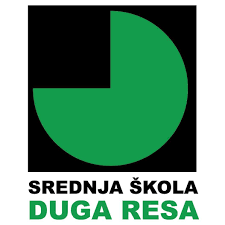 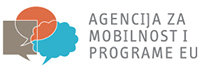 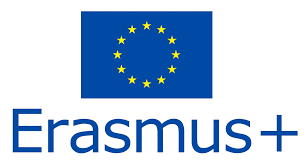 Mobilnost učenika u strukovnim školama - financirano sredstvima Europske unijeSrednja škola Duga Resa, Jozefinska 27, Duga Resa, Croatia                     Naziv projekta Pasteis de nata, Montijo, Portugal (2021./2022.)PRIJAVNI OBRAZAC ZA NASTAVNIKEIme i prezime:Broj mobitela:                                                  e-mail adresa:        Adresa:Nastavnici općih predmeta ili struke u pratnji učenicima koji su na mobilnosti u trajanju od dva tjedna, Montijo, Portugal, od 10.04.2022. do 23.04.2022.Prilog: životopis na engleskom jeziku Datum:                                                                                                 Potpis: POZIV NASTAVNICIMA SREDNJE ŠKOLE DUGA RESAU sklopu odobrenog projekta za učenike u strukovnom obrazovanju (ključna aktivnost KA1), druga grupa učenika Srednje škole Duga Resa odlazi na mobilnost u travnju, od 10.04. do 23.04.2022. U pratnji učenika, prema projektu, može biti jedan nastavnik/ca općih ili strukovnih predmeta. Nastavnici koji bi voljeli pratiti ovu skupinu učenika (9 grafičkih dizajnera, 3.b razreda) mogu se prijaviti putem ovog obrasca do 11.ožujka 2022. godine. Prijave možete predati u tajništvu škole ili u ured ravnateljice.                                                                   